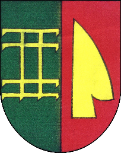 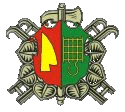 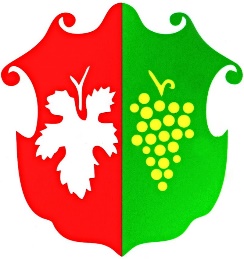 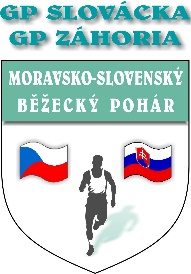 Kulturní Komise obce Bořetice, Sbor dobrovolných hasičů BořeticeSvobodná spolková republika Kraví Hora a Běžecký klub Hodonín---------------------------------------------------------------------------------------------------------pořádají v sobotu 8. října 202220. ročníkBĚHU ZA BOŘETICKÝM BURČÁKEM, BĚHU BOŘETICEMIÚčast:Závod je pro vypsané kategorie veřejný. Závodníci startují na vlastní nebezpečí a zodpovídají si za svůj zdravotní stav. U mládežnických kategorií zodpovídá vedoucí závodníků nebo rodiče. Startuje se na vlastní náklady. Pořadatel neručí za věci odložené v KD.Prezentace a start: Kulturní dům Bořetice – nejpozději 15 minut před startem příslušné kategorie.Startovné: Hlavní závod 130,- Kč (5 €), mládežnické kategorie startovné neplatí. V případě platby € je potřeba přinést přesnou částku!!!Časový program:Vyhlášení závodů:Mládežnické kategorie ihned po doběhu, hlavní kategorie po zpracování výsledků cca do 20 minut na sóle u KD.Popis tratí:Mládežnické se poběží na okruzích v obci Bořetice. Hlavní kategorie mužů i žen se poběží po asfaltovém povrchu převážně po cyklostezkách.Kategorie a časový program mládežnických soutěží:Kategorie hlavní závod na 10 a 5 km:Ceny: finanční a věcné dle možností pořadatele.Bližší informace: obec@boretice.cz, občerstvení zajištěno. 13:20 – 15:30Prezentace pro hlavní závod KD Bořetice13:20 – 15:15Prezentace mládežnických kategorií v KD Bořetice nejpozději 15 minut před startem jednotlivých kategorií14:20 – 15:32Závody mládežnických kategorií (viz program)15:45 Start hlavního závodu na 10 km a 5 kmcca do 20-ti minut po zpracování výsledkůVyhlášení výsledků hlavního závoduČas startuKategorieRočníkVěkDélka trati14:20přípravka - holky2011-201210-11 let480 m/2 kola14:25přípravka - kluci2011-201210-11 let480 m/2 kola14:30mladší žákyně2009-201012-13 let720 m/3 kola14:35mladší žáci2009-201012-13 let720 m/3 kola14:40starší žákyně2007-200814-15 let960 m/4 kola14:40starší žáci2007-200814-15 let960 m/4 kola14:50mladší přípravka - holky2013-20148-9 let240 m/1 kolo14:57mladší přípravka - kluci2013-20148-9 let240 m/1 kolo15:05mladší - holky2015-20166-7 let200 m  15:12mladší - kluci2015-20166-7 let200 m  15:20nejmladší - holky2017-20212-5 let70 m15:27nejmladší - kluci2017-20212-5 let70 m15:32Dorostenky2005-200616-17 let960 m/4 kola15:32Dorostenci2005-200616-17 let960 m/4 kola15:32Juniorky2003-200418-19 let960 m/4 kola15:32Junioři2003-200418-19 let960 m/4 kolaČas startuKategorie mužiročníkDélka tratě 15:45 muži do 39 let1983-200210 km / 5 km15:45 muži nad 40 let1973-198210 km / 5 km15:45 muži nad 50 let1963-197210 km / 5 km15:45 muži nad 60 let1958-196210 km / 5 km15:45 muži nad 65 let1953-195710 km / 5 km15:45 muži 70 a více let1952 a starší10 km / 5 km15:45 ženy 1988-200210 km / 5 km15:45 ženy nad 35 let1978-198710 km / 5 km15:45 ženy nad 45 let1968-197710 km / 5 km15:45 ženy nad 55 let1967 a starší10 km / 5 km